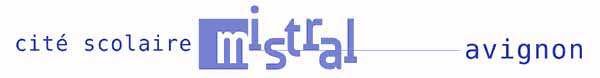 ANNEE SCOLAIRE 2024/2025FICHE DE CANDIDATURE ADMISSION EN  2DE GT SECTION INTERNATIONALE CHINOISE LYCEE FREDERIC MISTRAL D’AVIGNON L’élève :  -Est-il (elle) issu(e) d’une section internationale en collège ?          	 OUI    	 NON  Si oui, précisez lequel : ……………………………………………………………… -A-t-il (elle) effectué tout ou partie de sa scolarité dans un pays où est parlée la langue de la section ? 	 OUI    	 NON   si oui, préciser :…………………………………………………………………………… A-t-il (elle) effectué des séjours à l’étranger et où ?................................................................... Internat souhaité ? : 	 OUI    	 NON  (envisager environ 1400.00 € par an) Vous pouvez joindre à ce dossier tout document complémentaire relatif notamment à la pratique de la langue chinoise par votre enfant. Remarques complémentaires :      Comment avez-vous eu connaissance de la section internationale de l’établissement ? ……………………………………………………………………………………………………………………………………  Avis sur la candidature.     A remplir par le professeur de langue chinoise de la classe fréquentée     A remplir par le chef de l’établissement fréquenté Signature du représentant légal   	 	 	Date :  Documents à retourner impérativement pour  le Lundi 6 mai  dernier délaiPIÈCES A FOURNIR en plus du dossier ci-dessous dûment complété :      Résultats scolaires de l’année en cours et des 2 années précédentes (bulletins)      Une lettre de motivation manuscrite en français et en chinois Téléphone : 04 90 80 45 26  ou 04 90 80 45 09 Mail : ce.0840003x@ac-aix-marseille.fr Dès que nous recevons le dossier nous vous faisons parvenir un accusé de réception. Si la candidature est recevable, l’élève sera convoqué par courrier électronique aux tests écrits et oraux ainsi qu’à un entretien le jeudi 16 mai 2024. Les élèves qui ne seraient pas présents le jour de l’épreuve (maladie, voyage scolaire…) pourront à titre très exceptionnel être convoqués à une date différente établie par l’établissement. Merci d’en informer au plus tôt le lycée et transmettre impérativement un justificatif. ATTENTION : aucun test ne pourra avoir lieu après le jeudi 16 mai. Pour les élèves expatriés, il pourra être procédé à des tests déportés directement sur le lieu de leur scolarité (skype, téléphone…) ÉPREUVES  le jeudi 16 mai 2024.Écrit et oral en chinois : évaluation du niveau de maîtrise et pratique linguistique ainsi que de ce qui intéresse l’élève (motivations, lectures, projets, voyages…) Questionnaire de motivation Entretien en français avec le chef d’établissement, la psychologue de l’Éducation Nationale et un professeur de la Section Internationale Chinois ADMISSION en classe de seconde - section internationale chinoise FICHE PEDAGOGIQUE A remplir par l’équipe pédagogique et signer par la chef d’établissement NOM, PRENOM : …………………………………………………………………………….. Date de naissance : …………………………………………………………………………… Etablissement fréquenté : …………………………………………………………………………….. Date d’entrée dans l’établissement :………………………………………………………………...… Classe : …………………. Avis pour une affectation en seconde section internationale : Favorable    	                              Défavorable  	  Appréciation générale sur le niveau et les compétences acquises :   Cachet établissement  d’origine  	 Date                                   Signature ETABLISSEMENT FREQUENTE (adresse  complète) LYCÉE DE SECTEUR (adresse complète) A remplir obligatoirement PARTIE A REMPLIR PAR LA FAMILLE PARTIE A REMPLIR PAR LA FAMILLE IDENTITE DE L’ELEVE REPRESENTANT LEGAL NOM Prénom : ………………………………….. Sexe : F 	  G 	 Date et lieu de naissance :……………………… ADRESSE (si elle est différente de celle des  parents): ……………………………………………………….……………… ………………………………………………………….............. NATIONALITE  : ……………………………........ Langue(s) étudiée(s) à l’école : …………………………….. Langue(s) d’usage parlée(s) à la maison : ………………….. Précisez si possible le niveau de maîtrise de chaque langue NOM du Père : …………………............................. Prénom : ......................................................... Profession :.................................................................... Nationalité.........................  Pays d’origine........................... Adresse:…………………………………………………......................... ……………………………………………………………............................ Tél : ……………………………………….......................................... Mail : …………………………………………….................................. NOM de la Mère : ………………….......................... Prénom : ...........................................................  Profession :......................................................................... Nationalité......................    Pays d’origine........................... Adresse:………………………………………………….......................... ……………………………………………………………............................ Tél : ………………………………………......................................... Mail : ……………………………………………................................. Pour l’entrée en seconde  Compétence (cocher la case correspondant au niveau) Objectifs non atteints Objectifs partiellement atteints Objectifs atteints Objectifs dépassés Maîtrise de la langue française Pratique des langues vivantes étrangères : (préciser les langues étudiées)                           - - - - - - - - - - - - - - - - - - - - - -  -- Les principaux éléments de mathématiques La culture scientifique et technologique Maîtrise des techniques usuelles de l’information et de la communication Culture humaniste Compétences sociales et civiques Autonomie et initiative CADRE RESERVE A LA COMMISSION D’ADMISSION □ Elève admis □ Elève non admis Motif de la non admission : □ avis défavorable  □ capacités d’accueil □ autres (préciser) ……………………………………….. 